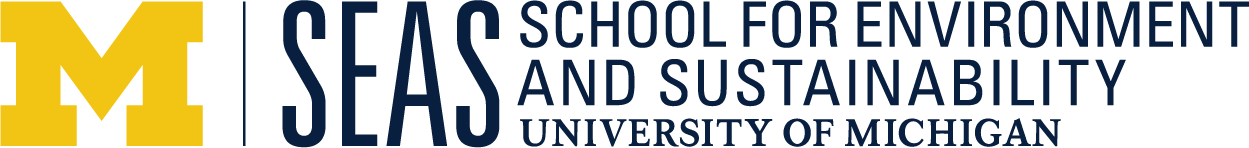 Guidelines for SEAS Master’s Project, Practicum & Integrated Seminar FundingPurpose: The SEAS Master’s Project, Practicum and Integrated Seminar Funding (partially funded by the Rackham Graduate School) is designed to support master’s students who need assistance to carry out group-project, practicum, or seminar research that advances progress toward their degrees. Thesis funding is available through both the Rackham Graduate School and SEAS- Rackham Graduate Student Research Grant-https://rackham.umich.edu/funding/funding-types/rackham-graduate-student-research-grant-2/ SEAS Thesis Grant- (application link can be found under Master's Thesis subheading)-https://seas.umich.edu/student-services/forms-handbooks-policiesThe Master’s Project, Practicum and Integrated Seminar Funding is intended to defray costs of conducting clearly defined group research activities including:	Research related expenses (e.g., paying subject fees, accessing specialized data sets, purchasing archival materials, purchasing images, hiring field assistants)	Research-based travel not associated with a course (e.g., off-campus data collection, access to libraries, archives or historical sites) For vehicle rentals, the UM Fleet Services cannot be utilized. Please research 3rd party options like Hertz, Enterprise, or Zipcar.	Purchase of laboratory equipment, field work equipment, or computer software. If purchased with SEAS funds, any items that are reusable must be returned to SSC	Off-campus study of foreign languages needed for research. Proposals will be considered only if the instruction is not available on the UM-Ann Arbor campus. The relevance of the language studied to the student’s research must be explained in the proposal	Off-campus study of specialized methodologies or techniques needed for research. Proposals will be considered only if instruction in the methodologies and/or techniques is not available on the UM-Ann Arbor campus. The relevance of the methodologies and/or techniques to the student’s research must be explained in the proposal2. Eligibility: Master’s students are eligible to apply for a SEAS Master’s Project,Practicum or Integrated Seminar Research Grant if:	Graduate student must be in good academic standing in SEAS	The project, practicum, or integrated is an officially approved Master’s Project, Practicum or Seminar with a defined section number of EAS 701*SEAS master’s students are eligible for one SEAS Master’s Project or Practicum Funding award during his or her graduate program.3. Award Amount: Master’s students are eligible for an award up to $1,500 per student for a group project or practicumNOTE: Be aware that this award may be considered as taxable income. 14% is withheld from awards to international students from countries without a tax treaty. Additional forms are required from international students to benefit from a tax treaty.  4. Award Deadline, Selection, and Procedures: The application deadline is March 25, 2024. Please note that each application will be reviewed by the associate dean. Criteria for funding will include the clarity and coherence of the rationale for the project, the significance of the research question being addressed, the qualifications of the students to carry out the proposed research, and the relevance and reasonableness of the budget request for the activities proposed. Applications will be reviewed only after they are complete.Groups will receive an e-mail notifying them of the SEAS decision. If a grant is awarded, procedures for payment will be outlined in the e-mail. Once processed, an award may take up to ten business days to disburse.5. Application materials to be submitted:Master’s Project GrantOnline submission-https://seas.umich.edu/student-services/forms-handbooks-policies/masters-project-grantMaster’s Project Budget SummaryMaster’s Project Research Budget. The budget should match the activities described in the proposal. It should explain in detail the costs associated with each of these activities. 100% of all costs associated with the project should be reflected in the budget. If the total anticipated costs are greater than the amount requested, explain what other resources are already available to support the remaining expenses. If funding is requested from multiple sources, list those sources here. If there are significant line item changes, or a subsequent funding award creates an over award, SEAS must be notified with a revised budget. The budget should identify the funding source for each line item. Use the budget template which outlines budget categories and format to be used.Budget Support Text: Provide text to describe the budget spreadsheet if additional information would be helpful to the reviewerLetter of support (no more than two pages) from the project/practicum/ seminar advisor should address the following points:(1) Clarity and coherence of the rationale for the research(2) Significance of the research question being addressed(3) Explain how the students’ education and expertise will enable them to carry out the proposed research(4) Relevance and reasonableness of the budget for the activities proposed(5) Resources available to support this research or obstacles facing the project/practicum/seminar students in securing other sources of funding. One letter should be submitted for the entire project/practicum/seminarFunding Proposal Describing the research project/practicum/seminar (maximum of 1,500 words). One overall proposal is due for all students in a Master’s Project, Practicum or Integrated Seminar. Clearly label each section of the proposal:	Background Statement	Specific Activities: Statement describing the research for which support is requested	Goals/Objectives/Potential Outcomes: A statement of what the project/practicum will accomplishSpecific statement of the objectivesDescription of how the objectives will be accomplishedDescription of how the outcomes will be determined	Theoretical Justification, Social Benefit or Significance: Statement of why the research is important. Explain how the project/practicum is creative, innovative, or fills a gap in existing literature.	Methods: Describe the activities to be conducted and the rationale for choosing that approach	Analysis of Data: Describe the means of evaluating the data, conducting the analysis, or determining the conclusions	TimelineG)  If the research involves international travel, both items listed below must be provided for each traveler PRIOR to the travel taking place (http://global.umich.edu/travel-resources/register-your-travel/):E-mail verification that each student has registered their trip on the UM Travel Registry(2) E-Mail verification that each student has purchased the UM Travel Abroad Health InsuranceH)  Any research proposal that includes interviews may need to be reviewed by IRB. If you have not already done so, please check on any IRB approvals that may be required: http://research-compliance.umich.edu/irb-health-sciences-and-behavioral-sciences-hsbsI)  Any research proposal that includes the use of vertebrate animals needs to be reviewed by the University Committee on the Use and Care of Animals (UCUCA). If appropriate, please check on any UCUCA approvals that may be required:  http://www.ucuca.umich.edu/6. Ineligible expenses include:	Anything not directly related to the Master’s Project, Practicum or Seminar	Computers, tablets, etc.	Association memberships	Editing	Printing/copies of booklets, brochures, etc. for distribution	Student stipends	Research conducted following the completion of degree requirements	University of Michigan tuition or fees	Normal living expenses such as rent, car repairs, child care, and utilities	Personal emergency situations ─ use Rackham Graduate Student EmergencyFundApplication materials order/checklist:Master’s project grant applicationMaster’s project budget summaryMaster’s project research budget (use budget template)Budget support text (if needed)Letter of support from the project’s advisorFunding proposal (maximum 1,500 words)If budget includes international travel, proof of UM trip registration and proof of HTH Worldwide insurance purchase is required